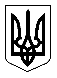 УкраїнаМЕНСЬКА  МІСЬКА   РАДАМенського району Чернігівської області(тридцять восьма сесія сьомого скликання )РІШЕННЯ25 лютого 2020 року	№ 115Про припинення права користування земельними ділянками наданими громадянам для городництваРозглянувши звернення гр. Джигун Л.П. м. Мена, про припинення права користування земельними ділянками наданими для городництва та сінокосіння, керуючись ст. ст. 12, 141 Земельного кодексу України, Закону України «Про місцеве самоврядування в Україні», Менська міська рада ВИРІШИЛА:1. Вважати такими, що припинено право користування земельними ділянками наданими для городництва громадянам:Джигун Любов Петрівна				 м. Мена – 0,15 га.2.Зарахувати дані земельні ділянки до земель запасу Менської міської ради3. Контроль за виконанням рішення покласти на постійну комісію з питань містобудування, будівництва, земельних відносин та охорони природи, згідно до регламенту роботи Менської міської ради сьомого скликання та на заступника міського голови з питань діяльності виконкому Гайдукевича М.В.Міський голова							Г.А. Примаков